Retroalimentación guía N° 10 Educación Física y Salud5° BásicoCondición Física                         FlexibilidadDefine con tus palabras el elemento de la condición física de Resistencia y porque es importante desarrollarla.   _R” La resistencia es mantener un ejercicio durante el mayor tiempo posible y es importante por que nos ayuda mejorar nuestro sistema respiratorio y el funcionamiento del corazón. ¿Cuáles son los tipos de resistencia que existen? Define con tus palabras cada uno de ellos._R” Una es la resistencia aeróbica que es realizar un ejercicio el mayor tiempo posible utilizando poca energía y el segundo es la resistencia anaeróbica que es de tiempo reducido, pero utiliza mucha energía.Nombra 3 beneficios que nos aporta el entrenamiento de la Resistencia.__Mejora de la circulación de la sangre. __Aumenta la capacidad pulmonar. __Mejora el sistema inmune. Dibuja 1 ejemplo de ejercicios o juego de resistencia aeróbica.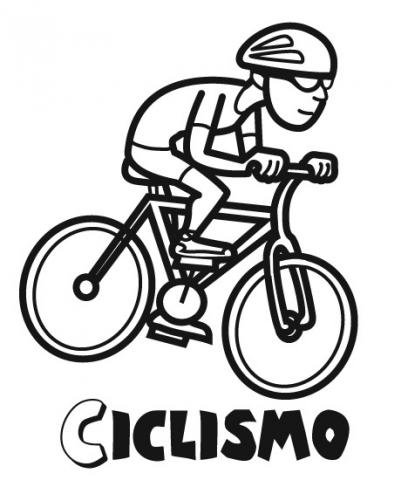 Marca con una V si es Verdadero o con una F si es Falso (Justificar las falsas)_F__ Al trotar lentamente para mejorar mi condición física, estoy trabajando resistencia anaeróbica.___Al trotar lentamente estamos desarrollando la resistencia aeróbica. _V__ Resistencia es la capacidad que nos permite llevar a cabo una actividad o esfuerzo durante el mayor tiempo posible.____________________________________________________________________V__ Al mejorar la resistencia también puedo aumentar el desarrollo del corazón y mejorar su funcionamiento.____________________________________________________________________F__ Si no realizo ningún tipo ejercicio durante la cuarentena es recomendable realizar ejercicios de resistencia anaeróbica.       Es recomendable realizar resistencia anaeróbica porque se utiliza menos energía.Observa el siguiente video https://www.youtube.com/watch?v=B5p5pD3Rqr4 , ejecuta las actividades y reconoce a tipo de resistencia desarrollas en cada ejercicio según corresponda.	Numero de EjercicioTipo de resistenciaEjercicio N°1  Resistencia aeróbicaEjercicio N°2  Resistencia aeróbicaEjercicio N°3  Resistencia anaeróbica